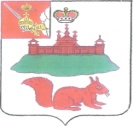 АДМИНИСТРАЦИЯ  КИЧМЕНГСКО-ГОРОДЕЦКОГО МУНИЦИПАЛЬНОГО РАЙОНА  ВОЛОГОДСКОЙ ОБЛАСТИРАСПОРЯЖЕНИЕ                от 15.07.2021    № 178-р                    с. Кичменгский ГородокО выплате субсидии на ГСМза I полугодие 2021 года          В соответствии с постановлением администрации Кичменгско-Городецкого муниципального района от 09.03.2021 г № 139 «Об утверждении порядка предоставления и расходования субсидии на развитие мобильной торговли, в части возмещения затрат организациям любых форм собственности и индивидуальным предпринимателям, занимающимся доставкой и реализацией продовольственных товаров в малонаселенные и труднодоступные населенные пункты Кичменгско-Городецкого муниципального района:           1. По результатам проверки документов произвести выплату субсидии на ГСМ за I полугодие 2021 года:- Кичменгско-Городецкому районному союзу потребительских обществ – 296 332 (Двести девяносто шесть тысяч триста тридцать два) рубля 24 копейки,       -  Шонгскому сельскому потребительскому обществу – 124 091 (Сто двадцать четыре тысячи девяносто один) рубль 39 копеек, - обществу с ограниченной ответственностью «Радуга» - 76 756 (Семьдесят шесть тысяч семьсот пятьдесят шесть)  рублей  25 копеек,- обществу с ограниченной ответственностью «ВАЛЕНТИНА» - 107 521 (Сто семь тысяч пятьсот двадцать один) рубль 16 копеек, - индивидуальному предпринимателю Пахолковой Раисе Ивановне – 36 277 (Тридцать шесть тысяч двести семьдесят семь) рублей 91 копейка,- индивидуальному предпринимателю Некипеловой Марине Владимировне – 136 998 (Сто тридцать шесть тысяч девятьсот девяносто восемь) рублей 90 копеек.           2. Настоящее распоряжение вступает в силу со дня подписания и подлежит размещению на официальном сайте Кичменгско-Городецкого муниципального района в информационно-телекоммуникационной сети «Интернет».Руководитель администрации  района                                                                   С.А.Ордин